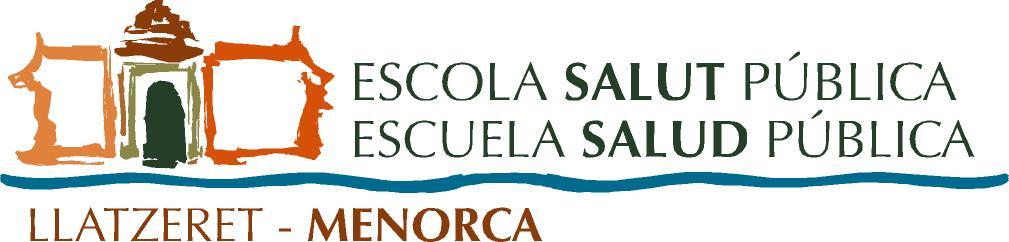 XXX EDICIÓN DE LA ESCUELA DE SALUD PÚBLICA DE MENORCA (EMSP)Del 16 al 25 de septiembre de 2019La información básica requerida es la siguiente (ver documento de condiciones): Cursos:TítuloProfesorado (máximo 2 profesores por curso)Otras Instituciones colaboradoras
Co-patrocinador en caso de haberloObjetivos. Valoración sobre su interés y aplicabilidad prácticaContenido/programa (máx. 10 frases)Personas a las que va dirigidoNecesidades de infraestructura docente (*)Información sobre participantes potenciales y formas específicas de difusión y captaciónInformación sobre patrocinio específico para becas Información sobre la experiencia previa del profesorado en la impartición de este Curso. Días y horario en que se desea celebrarlo. El horario en principio será de tres mañanas (5 horas diarias) o de dos días de mañana y tarde. Otras propuestas horarias estarán sujetas a disponibilidad de aulas y, en cualquier caso, hay que tener en cuenta que  únicamente del día 16 al 19 el horario podrá ser de mañana y/o tarde, mientras que el día 20 y del 23 al 25 será únicamente de mañana. Especificar horario deseado: (*) La Escuela no cuenta con aula informática, por lo que las actividades que requieran esta infraestructura no podrán realizarse, o sólo excepcionalmente en colaboración con otras entidades. Gracias por su colaboración, esperamos sus propuestasConsejo Académico El plazo de presentación de propuestas finaliza el día 11 de febrero de 2019Remitir a:Secretaría de la Escuela de Salud Pública de MenorcaTel. 971351500E-mail: escola.salutpublica@cime.esPara cualquier duda o información adicional, contacte por favor con la Secretaría de la Escuela o consulte nuestra página web: http://www.emsp.cime.es/ Nombre y apellidos:                     Tel.                                                  e-m:           Instituciones:Nombre y apellidos:Tel.                                                  e-m:Instituciones:Entidad:                                                  Persona de contacto:Tel.                                                     e-m:Posibilidad de financiar becas:             Sí                               No Si la respuesta es SÍ:Nº de becas: Costes a cubrir:                           Inscripción                      Viaje                     Alojamiento Entidad:                                                  Persona de contacto:Tel.                                                e-m: